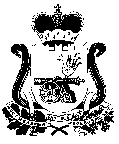                                        АДМИНИСТРАЦИЯ                            Прудковского сельского поселенияПочинковского района Смоленской областиРАСПОРЯЖЕНИЕот  02  октября  2018 года                                                                  №79 О проведении публичных слушанийпо вопросу предоставления условноразрешенного вида использования «Склады» земельному участку        В целях выявления мнения жителей Прудковского сельского поселения Починковского района Смоленской области, организаций, расположенных на территории Прудковского сельского поселения Починковского района Смоленской области  по вопросу предоставления условно разрешенного вида использования «Склады» земельному участку с кадастровым номером 67:14:0530101:823 площадью 2500 кв.м, расположенного по адресу: Российская Федерация Смоленская область, Починковский район, Прудковское сельское поселение, д.Плоское, 120 метров северо-западнее д.№62, а так же  установления границ землепользований, их закрепления, а также определения площади земельного участка, в соответствии со ст.11.3 Земельного кодекса Российской Федерации, ст.43, 46 Градостроительного кодекса Российской Федерации, ст.28 Федерального закона от 06.10.2003 №131-ФЗ «Об общих принципах организации местного самоуправления Российской Федерации», Уставом Прудковского сельского поселения Починковского района Смоленской области:1.Назначить публичные слушания по вопросу предоставления условно разрешенного вида использования «Склады» земельному участку с кадастровым номером 67:14:0530101:823 площадью 2500 кв.м, расположенного по адресу: Российская Федерация, Смоленская область, Починковский район, Прудковское сельское поселение, д.Плоское, 120 метров северо-западнее д.№62.2.Организовать проведение публичных слушаний по вопросу предоставления условно разрешенного вида использования «Склады» земельному участкус кадастровым номером 67:14:0530101:823 площадью 2500 кв.м, расположенного по адресу: Российская Федерация, Смоленская область, Починковский район, Прудковское сельское поселение, д.Плоское, 120 метров северо-западнее д.№62  01 ноября 2018 года в 14.00 в здании  Администрации Прудковского сельского Починковского района Смоленской области по адресу: д.Прудки, ул.Центральная д.22 Починковского района Смоленской области.3. Создать комиссию по проведению публичных слушаний по вопросу предоставления условно разрешенного вида использования «Склады» земельному участку с кадастровым номером 67:14:0530101:823 площадью 2500 кв.м, расположенного по адресу: Российская Федерация Смоленская область, Починковский район, Прудковское сельское поселение, д.Плоское, 120 метров северо-западнее д.№62.     	4.Определить, что предложения по вопросу, вынесенному на публичные слушания, принимаются в письменном виде Администрацией Прудковского сельского поселения Починковского района Смоленской области по адресу: Смоленская область, Починковский район, д.Прудки, ул.Центральная д.22 в период с 03.10.2018 года по 31.10.2018 года.    	 5. Контроль  за исполнением настоящего распоряжения оставляю за собой.    	6. Опубликовать настоящее распоряжение в газете «Сельская новь» и разместить на информационно-телекоммуникационной сети «Интернет» на официальном сайте Администрации Прудковского сельского поселения Починковского района Смоленской области: http://prudkovskoe.admin-smolensk.ru/.Глава муниципального образованияПрудковского сельского поселенияПочинковского районаСмоленской области                                                           Н.П. Иванченко